Муниципальное бюджетное дошкольное образовательное Учреждение Тыргетуйский детский сад(полное наименование лицензиата)Россия, Иркутская область,Аларс кий район, с. Тыргетуй,Ул. Советская, 58(адрес места нахождения лицензиата)Уведомлениеo внесении изменений в реестр лицензийМинистерство        образования       Иркутской        области       в       соответствии с частью 1 статьи 18 Федерального закона от 4 мая 2011 года 3s 99-ФЗ«О лицензировании отдельных видов деятельности» уведомляет Муниципальное бюджетное   дошкольное   образовательное учреждение   Тыргетуйский   детский   сад о     внесении     изменений     в     реестр     лицензий     на     основании     полученной из государственных информационных систем информации от 6 апреля 2022 года об изменении наименования лицензиата.Сведения о внесении изменений в реестр лицензий размещены на официальном сайте министерства образования Иркутской области в информационно— телекоммуникационной сети «Интернет» по адресу: https://irkobl.ru/sites/minobr/.Министр образования 	Ирхутской области	 (должность упол номоченного должностгіого лица) 	М.А. Парфенов	 (фамилия, имя, отчество (отчество указывается при нюичии)уполномочен но го должностного ли na)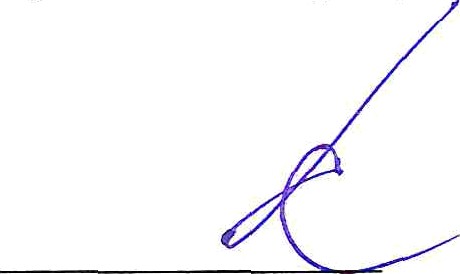 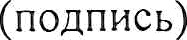 